Arrange entries in alphabetical order by authors' last names or by title for sources without authors.Book: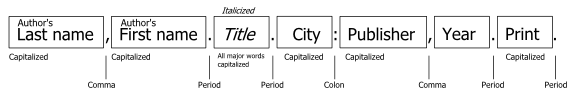 Website: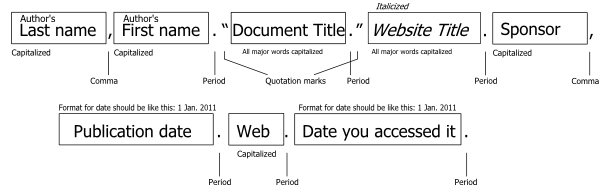 Video: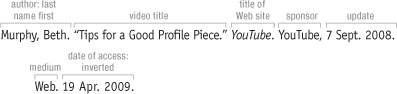 